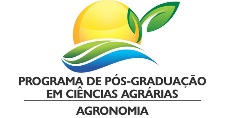 SOLICITAÇÃO DE INSTALAÇÃO DE BANCA PARA DEFESA DE TRABALHO CIENTÍFICOSOLICITAÇÃO DE INSTALAÇÃO DE BANCA PARA DEFESA DE TRABALHO CIENTÍFICOSOLICITAÇÃO DE INSTALAÇÃO DE BANCA PARA DEFESA DE TRABALHO CIENTÍFICOSOLICITAÇÃO DE INSTALAÇÃO DE BANCA PARA DEFESA DE TRABALHO CIENTÍFICOSOLICITAÇÃO DE INSTALAÇÃO DE BANCA PARA DEFESA DE TRABALHO CIENTÍFICOSOLICITAÇÃO DE INSTALAÇÃO DE BANCA PARA DEFESA DE TRABALHO CIENTÍFICOSOLICITAÇÃO DE INSTALAÇÃO DE BANCA PARA DEFESA DE TRABALHO CIENTÍFICOSOLICITAÇÃO DE INSTALAÇÃO DE BANCA PARA DEFESA DE TRABALHO CIENTÍFICOSOLICITAÇÃO DE INSTALAÇÃO DE BANCA PARA DEFESA DE TRABALHO CIENTÍFICOSOLICITAÇÃO DE INSTALAÇÃO DE BANCA PARA DEFESA DE TRABALHO CIENTÍFICOSOLICITAÇÃO DE INSTALAÇÃO DE BANCA PARA DEFESA DE TRABALHO CIENTÍFICOSenhor(a) Coordenador(a), solicitamos a instalação da banca e demais providências, para a defesa do trabalho científico para conclusão do curso, em conformidade com as exigências desta instituição e do programa de pós-graduação, conforme detalhamento neste documento, a saber:  Senhor(a) Coordenador(a), solicitamos a instalação da banca e demais providências, para a defesa do trabalho científico para conclusão do curso, em conformidade com as exigências desta instituição e do programa de pós-graduação, conforme detalhamento neste documento, a saber:  Senhor(a) Coordenador(a), solicitamos a instalação da banca e demais providências, para a defesa do trabalho científico para conclusão do curso, em conformidade com as exigências desta instituição e do programa de pós-graduação, conforme detalhamento neste documento, a saber:  Senhor(a) Coordenador(a), solicitamos a instalação da banca e demais providências, para a defesa do trabalho científico para conclusão do curso, em conformidade com as exigências desta instituição e do programa de pós-graduação, conforme detalhamento neste documento, a saber:  Senhor(a) Coordenador(a), solicitamos a instalação da banca e demais providências, para a defesa do trabalho científico para conclusão do curso, em conformidade com as exigências desta instituição e do programa de pós-graduação, conforme detalhamento neste documento, a saber:  Senhor(a) Coordenador(a), solicitamos a instalação da banca e demais providências, para a defesa do trabalho científico para conclusão do curso, em conformidade com as exigências desta instituição e do programa de pós-graduação, conforme detalhamento neste documento, a saber:  Senhor(a) Coordenador(a), solicitamos a instalação da banca e demais providências, para a defesa do trabalho científico para conclusão do curso, em conformidade com as exigências desta instituição e do programa de pós-graduação, conforme detalhamento neste documento, a saber:  Senhor(a) Coordenador(a), solicitamos a instalação da banca e demais providências, para a defesa do trabalho científico para conclusão do curso, em conformidade com as exigências desta instituição e do programa de pós-graduação, conforme detalhamento neste documento, a saber:  Senhor(a) Coordenador(a), solicitamos a instalação da banca e demais providências, para a defesa do trabalho científico para conclusão do curso, em conformidade com as exigências desta instituição e do programa de pós-graduação, conforme detalhamento neste documento, a saber:  Senhor(a) Coordenador(a), solicitamos a instalação da banca e demais providências, para a defesa do trabalho científico para conclusão do curso, em conformidade com as exigências desta instituição e do programa de pós-graduação, conforme detalhamento neste documento, a saber:  Senhor(a) Coordenador(a), solicitamos a instalação da banca e demais providências, para a defesa do trabalho científico para conclusão do curso, em conformidade com as exigências desta instituição e do programa de pós-graduação, conforme detalhamento neste documento, a saber:  Senhor(a) Coordenador(a), solicitamos a instalação da banca e demais providências, para a defesa do trabalho científico para conclusão do curso, em conformidade com as exigências desta instituição e do programa de pós-graduação, conforme detalhamento neste documento, a saber:  Senhor(a) Coordenador(a), solicitamos a instalação da banca e demais providências, para a defesa do trabalho científico para conclusão do curso, em conformidade com as exigências desta instituição e do programa de pós-graduação, conforme detalhamento neste documento, a saber:       1. IDENTIFICAÇÃO DO TRABALHO     1. IDENTIFICAÇÃO DO TRABALHO     1. IDENTIFICAÇÃO DO TRABALHO     1. IDENTIFICAÇÃO DO TRABALHO     1. IDENTIFICAÇÃO DO TRABALHO     1. IDENTIFICAÇÃO DO TRABALHO     1. IDENTIFICAÇÃO DO TRABALHO     1. IDENTIFICAÇÃO DO TRABALHO     1. IDENTIFICAÇÃO DO TRABALHO     1. IDENTIFICAÇÃO DO TRABALHO     1. IDENTIFICAÇÃO DO TRABALHO     1. IDENTIFICAÇÃO DO TRABALHO     1. IDENTIFICAÇÃO DO TRABALHO  Dissertação    Tese . Envio de exemplares: impressos   por e-mail  . Envio de exemplares: impressos   por e-mail  . Envio de exemplares: impressos   por e-mail  . Envio de exemplares: impressos   por e-mail  . Envio de exemplares: impressos   por e-mail  . Envio de exemplares: impressos   por e-mail  . Envio de exemplares: impressos   por e-mail  . Envio de exemplares: impressos   por e-mail  . Envio de exemplares: impressos   por e-mail  . Envio de exemplares: impressos   por e-mail  . Envio de exemplares: impressos   por e-mail   Programa/Curso:   Programa/Curso:   Programa/Curso:   Programa/Curso:   Programa/Curso:   Programa/Curso:   Programa/Curso:   Programa/Curso:   Programa/Curso:   Programa/Curso:   Programa/Curso:   Programa/Curso:   Programa/Curso:   Linha de Pesquisa:   Linha de Pesquisa:   Linha de Pesquisa:   Linha de Pesquisa:   Linha de Pesquisa:   Linha de Pesquisa:   Linha de Pesquisa:   Linha de Pesquisa:   Linha de Pesquisa:   Linha de Pesquisa:   Linha de Pesquisa:   Linha de Pesquisa:   Linha de Pesquisa:   Título dissertação/tese:   Título dissertação/tese:   Título dissertação/tese:   Título dissertação/tese:   Título dissertação/tese:   Título dissertação/tese:   Título dissertação/tese:   Título dissertação/tese:   Título dissertação/tese:   Título dissertação/tese:   Título dissertação/tese:   Título dissertação/tese:   Título dissertação/tese:   Projeto de pesquisa:   Projeto de pesquisa:   Projeto de pesquisa:   Projeto de pesquisa:   Projeto de pesquisa:   Projeto de pesquisa:   Projeto de pesquisa:   Projeto de pesquisa:   Projeto de pesquisa:   Projeto de pesquisa:   Projeto de pesquisa:   Projeto de pesquisa:   Projeto de pesquisa:  2. IDENTIFICAÇÃO DO PÓS-GRADUANDO 2. IDENTIFICAÇÃO DO PÓS-GRADUANDO 2. IDENTIFICAÇÃO DO PÓS-GRADUANDO 2. IDENTIFICAÇÃO DO PÓS-GRADUANDO 2. IDENTIFICAÇÃO DO PÓS-GRADUANDO 2. IDENTIFICAÇÃO DO PÓS-GRADUANDO 2. IDENTIFICAÇÃO DO PÓS-GRADUANDO 2. IDENTIFICAÇÃO DO PÓS-GRADUANDO 2. IDENTIFICAÇÃO DO PÓS-GRADUANDO 2. IDENTIFICAÇÃO DO PÓS-GRADUANDO 2. IDENTIFICAÇÃO DO PÓS-GRADUANDO 2. IDENTIFICAÇÃO DO PÓS-GRADUANDO 2. IDENTIFICAÇÃO DO PÓS-GRADUANDO Nome completo: Nome completo: Nome completo: Nome completo: Nome completo: Nome completo: Nome completo: Nome completo: Nome completo: Nome completo: Nome completo: Matrícula: Matrícula: Telefone:  Telefone:  Telefone:   E-mail:   E-mail:   E-mail:   E-mail:   E-mail:   E-mail:   E-mail:   E-mail:   CPF  CPF RG e órgão expedidor: RG e órgão expedidor: RG e órgão expedidor: RG e órgão expedidor: RG e órgão expedidor: RG e órgão expedidor: RG e órgão expedidor: Agência fomento da bolsa: Agência fomento da bolsa: Agência fomento da bolsa: Agência fomento da bolsa: Agência fomento da bolsa: Agência fomento da bolsa:      3. DADOS DA DEFESA      3. DADOS DA DEFESA      3. DADOS DA DEFESA      3. DADOS DA DEFESA      3. DADOS DA DEFESA      3. DADOS DA DEFESA      3. DADOS DA DEFESA      3. DADOS DA DEFESA      3. DADOS DA DEFESA      3. DADOS DA DEFESA      3. DADOS DA DEFESA      3. DADOS DA DEFESA      3. DADOS DA DEFESA Data (dd/mm/aaaa): Data (dd/mm/aaaa): Data (dd/mm/aaaa): Data (dd/mm/aaaa): Horário (hh:min): Horário (hh:min): Horário (hh:min): Horário (hh:min): Horário (hh:min): Data show reservado? Data show reservado? Data show reservado? Data show reservado? Local: Local: Local: Local: Local: Local: Local: Local: Local:   4. IDENTIFICAÇÃO DA BANCA   4. IDENTIFICAÇÃO DA BANCA   4. IDENTIFICAÇÃO DA BANCA   4. IDENTIFICAÇÃO DA BANCA   4. IDENTIFICAÇÃO DA BANCA   4. IDENTIFICAÇÃO DA BANCA   4. IDENTIFICAÇÃO DA BANCA   4. IDENTIFICAÇÃO DA BANCA   4. IDENTIFICAÇÃO DA BANCA   4. IDENTIFICAÇÃO DA BANCA   4. IDENTIFICAÇÃO DA BANCA   4. IDENTIFICAÇÃO DA BANCA   4. IDENTIFICAÇÃO DA BANCA 1- Orientador:   1- Orientador:   1- Orientador:   1- Orientador:   1- Orientador:   1- Orientador:   1- Orientador:   1- Orientador:   1- Orientador:   CPF: CPF: CPF: CPF: 2- Membro Interno:  2- Membro Interno:  2- Membro Interno:  2- Membro Interno:  2- Membro Interno:  2- Membro Interno:  2- Membro Interno:  2- Membro Interno:  2- Membro Interno:  CPF: CPF: CPF: CPF: Instituição: Instituição: Instituição: Instituição: Instituição: Instituição: Instituição: Instituição: Instituição: CNPJ: CNPJ: CNPJ: CNPJ: 3- Membro Externo: 3- Membro Externo: 3- Membro Externo: 3- Membro Externo: 3- Membro Externo: 3- Membro Externo: 3- Membro Externo: 3- Membro Externo: 3- Membro Externo: CPF:  CPF:  CPF:  CPF: Instituição:Instituição:Instituição:Instituição:Instituição:Instituição:Instituição:Instituição:Instituição: CNPJ: CNPJ: CNPJ: CNPJ:4- Membro:4- Membro:4- Membro:4- Membro:4- Membro:4- Membro:4- Membro:4- Membro:4- Membro: CPF: CPF: CPF: CPF:Instituição:Instituição:Instituição:Instituição:Instituição:Instituição:Instituição:Instituição:Instituição: CNPJ: CNPJ: CNPJ: CNPJ: 5- Membro: 5- Membro: 5- Membro: 5- Membro: 5- Membro: 5- Membro: 5- Membro: 5- Membro: 5- Membro: CPF:  CPF:  CPF:  CPF: Instituição:Instituição:Instituição:Instituição:Instituição:Instituição:Instituição:Instituição:Instituição: CNPJ:  CNPJ:  CNPJ:  CNPJ: 6- Membro Suplente Interno:6- Membro Suplente Interno:6- Membro Suplente Interno:6- Membro Suplente Interno:6- Membro Suplente Interno:6- Membro Suplente Interno:6- Membro Suplente Interno:6- Membro Suplente Interno:6- Membro Suplente Interno: CPF: CPF: CPF: CPF:Instituição:Instituição:Instituição:Instituição:Instituição:Instituição:Instituição:Instituição:Instituição: CNPJ: CNPJ: CNPJ: CNPJ:7- Membro Suplente Externo:7- Membro Suplente Externo:7- Membro Suplente Externo:7- Membro Suplente Externo:7- Membro Suplente Externo:7- Membro Suplente Externo:7- Membro Suplente Externo:7- Membro Suplente Externo:7- Membro Suplente Externo: CPF:  CPF:  CPF:  CPF: Instituição:Instituição:Instituição:Instituição:Instituição:Instituição:Instituição:Instituição:Instituição: CNPJ:  CNPJ:  CNPJ:  CNPJ:  OBS: Pelo menos um membro deve ser externo ao IF Goiano OBS: Pelo menos um membro deve ser externo ao IF Goiano OBS: Pelo menos um membro deve ser externo ao IF Goiano OBS: Pelo menos um membro deve ser externo ao IF Goiano OBS: Pelo menos um membro deve ser externo ao IF Goiano OBS: Pelo menos um membro deve ser externo ao IF Goiano OBS: Pelo menos um membro deve ser externo ao IF Goiano OBS: Pelo menos um membro deve ser externo ao IF Goiano OBS: Pelo menos um membro deve ser externo ao IF Goiano OBS: Pelo menos um membro deve ser externo ao IF Goiano OBS: Pelo menos um membro deve ser externo ao IF Goiano OBS: Pelo menos um membro deve ser externo ao IF Goiano OBS: Pelo menos um membro deve ser externo ao IF Goiano      5. ASSINATURA E CONCORDÂNCIA DOS REQUERENTES      5. ASSINATURA E CONCORDÂNCIA DOS REQUERENTES      5. ASSINATURA E CONCORDÂNCIA DOS REQUERENTES      5. ASSINATURA E CONCORDÂNCIA DOS REQUERENTES      5. ASSINATURA E CONCORDÂNCIA DOS REQUERENTES      5. ASSINATURA E CONCORDÂNCIA DOS REQUERENTES      5. ASSINATURA E CONCORDÂNCIA DOS REQUERENTES      5. ASSINATURA E CONCORDÂNCIA DOS REQUERENTES      5. ASSINATURA E CONCORDÂNCIA DOS REQUERENTES      5. ASSINATURA E CONCORDÂNCIA DOS REQUERENTES      5. ASSINATURA E CONCORDÂNCIA DOS REQUERENTES      5. ASSINATURA E CONCORDÂNCIA DOS REQUERENTES      5. ASSINATURA E CONCORDÂNCIA DOS REQUERENTES Assinatura do aluno: Assinatura do aluno: Assinatura do aluno: Assinatura do aluno: Assinatura do aluno: Assinatura do aluno: Assinatura do aluno: Assinatura do aluno: Assinatura do aluno: Local e data: Local e data: Local e data: Local e data: Assinatura do orientador: Assinatura do orientador: Assinatura do orientador: Assinatura do orientador: Assinatura do orientador: Assinatura do orientador: Assinatura do orientador: Assinatura do orientador: Assinatura do orientador: Local e data: Local e data: Local e data: Local e data:6. PARA USO EXCLUSIVO DA SECRETARIA DO PPG6. PARA USO EXCLUSIVO DA SECRETARIA DO PPG6. PARA USO EXCLUSIVO DA SECRETARIA DO PPG6. PARA USO EXCLUSIVO DA SECRETARIA DO PPG6. PARA USO EXCLUSIVO DA SECRETARIA DO PPG6. PARA USO EXCLUSIVO DA SECRETARIA DO PPG6. PARA USO EXCLUSIVO DA SECRETARIA DO PPG6. PARA USO EXCLUSIVO DA SECRETARIA DO PPG6. PARA USO EXCLUSIVO DA SECRETARIA DO PPG6. PARA USO EXCLUSIVO DA SECRETARIA DO PPG6. PARA USO EXCLUSIVO DA SECRETARIA DO PPG6. PARA USO EXCLUSIVO DA SECRETARIA DO PPG6. PARA USO EXCLUSIVO DA SECRETARIA DO PPG Cumprimento dos créditos obrigatórios:  Cumprimento dos créditos obrigatórios:  Cumprimento dos créditos obrigatórios:  Cumprimento dos créditos obrigatórios:  Cumprimento dos créditos obrigatórios:  Estágio em ensino:  Proficiência em Inglês: Proficiência em Inglês: Proficiência em Inglês: Proficiência em Inglês: Proficiência em Inglês: Proficiência em Inglês: Relatórios mensais:Envio de artigo(s):Envio de artigo(s):Envio de artigo(s):Envio de artigo(s):Envio de artigo(s):Outras pendências no PPG:Outras pendências no PPG:Outras pendências no PPG:Outras pendências no PPG:Outras pendências no PPG:Outras pendências no PPG:Outras pendências no PPG:Outras pendências no PPG: Assinatura do(a) Secretário(a) PPG: Assinatura do(a) Secretário(a) PPG: Assinatura do(a) Secretário(a) PPG: Assinatura do(a) Secretário(a) PPG: Assinatura do(a) Secretário(a) PPG: Assinatura do(a) Secretário(a) PPG: Assinatura do(a) Secretário(a) PPG: Assinatura do(a) Secretário(a) PPG: Assinatura do(a) Secretário(a) PPG: Local e data: Local e data: Local e data: Local e data:7. PARA USO EXCLUSIVO DA COORDENAÇÃO DO PPG7. PARA USO EXCLUSIVO DA COORDENAÇÃO DO PPG7. PARA USO EXCLUSIVO DA COORDENAÇÃO DO PPG7. PARA USO EXCLUSIVO DA COORDENAÇÃO DO PPG7. PARA USO EXCLUSIVO DA COORDENAÇÃO DO PPG7. PARA USO EXCLUSIVO DA COORDENAÇÃO DO PPG7. PARA USO EXCLUSIVO DA COORDENAÇÃO DO PPG7. PARA USO EXCLUSIVO DA COORDENAÇÃO DO PPG7. PARA USO EXCLUSIVO DA COORDENAÇÃO DO PPG7. PARA USO EXCLUSIVO DA COORDENAÇÃO DO PPG7. PARA USO EXCLUSIVO DA COORDENAÇÃO DO PPG7. PARA USO EXCLUSIVO DA COORDENAÇÃO DO PPG7. PARA USO EXCLUSIVO DA COORDENAÇÃO DO PPG No da Ata da Reun. Colegiado: _____/_______ No da Ata da Reun. Colegiado: _____/_______ No da Ata da Reun. Colegiado: _____/_______ No da Ata da Reun. Colegiado: _____/_______ No da Ata da Reun. Colegiado: _____/_______ Data: _____/_____/_____ Data: _____/_____/_____ Data: _____/_____/_____   Aprovado   Aprovado  Não aprovado - solicita-se correções  Não aprovado - solicita-se correções  Não aprovado - solicita-se correções Assinatura do(a) Presidente do Colegiado do PPG: Assinatura do(a) Presidente do Colegiado do PPG: Assinatura do(a) Presidente do Colegiado do PPG: Assinatura do(a) Presidente do Colegiado do PPG: Assinatura do(a) Presidente do Colegiado do PPG: Assinatura do(a) Presidente do Colegiado do PPG: Assinatura do(a) Presidente do Colegiado do PPG: Assinatura do(a) Presidente do Colegiado do PPG: Assinatura do(a) Presidente do Colegiado do PPG: Assinatura do(a) Presidente do Colegiado do PPG: Assinatura do(a) Presidente do Colegiado do PPG: Assinatura do(a) Presidente do Colegiado do PPG: Assinatura do(a) Presidente do Colegiado do PPG:Nota: Encaminhar este formulário, em duas vias impressas, à secretaria do PPG, com antecedência mínima de 30 dias da data da defesa. Encaminhar também versão eletrônica do formulário preenchido por email.Nota: Encaminhar este formulário, em duas vias impressas, à secretaria do PPG, com antecedência mínima de 30 dias da data da defesa. Encaminhar também versão eletrônica do formulário preenchido por email.Nota: Encaminhar este formulário, em duas vias impressas, à secretaria do PPG, com antecedência mínima de 30 dias da data da defesa. Encaminhar também versão eletrônica do formulário preenchido por email.Nota: Encaminhar este formulário, em duas vias impressas, à secretaria do PPG, com antecedência mínima de 30 dias da data da defesa. Encaminhar também versão eletrônica do formulário preenchido por email.Nota: Encaminhar este formulário, em duas vias impressas, à secretaria do PPG, com antecedência mínima de 30 dias da data da defesa. Encaminhar também versão eletrônica do formulário preenchido por email.Nota: Encaminhar este formulário, em duas vias impressas, à secretaria do PPG, com antecedência mínima de 30 dias da data da defesa. Encaminhar também versão eletrônica do formulário preenchido por email.Nota: Encaminhar este formulário, em duas vias impressas, à secretaria do PPG, com antecedência mínima de 30 dias da data da defesa. Encaminhar também versão eletrônica do formulário preenchido por email.Nota: Encaminhar este formulário, em duas vias impressas, à secretaria do PPG, com antecedência mínima de 30 dias da data da defesa. Encaminhar também versão eletrônica do formulário preenchido por email.Nota: Encaminhar este formulário, em duas vias impressas, à secretaria do PPG, com antecedência mínima de 30 dias da data da defesa. Encaminhar também versão eletrônica do formulário preenchido por email.Nota: Encaminhar este formulário, em duas vias impressas, à secretaria do PPG, com antecedência mínima de 30 dias da data da defesa. Encaminhar também versão eletrônica do formulário preenchido por email.Nota: Encaminhar este formulário, em duas vias impressas, à secretaria do PPG, com antecedência mínima de 30 dias da data da defesa. Encaminhar também versão eletrônica do formulário preenchido por email.Nota: Encaminhar este formulário, em duas vias impressas, à secretaria do PPG, com antecedência mínima de 30 dias da data da defesa. Encaminhar também versão eletrônica do formulário preenchido por email.Nota: Encaminhar este formulário, em duas vias impressas, à secretaria do PPG, com antecedência mínima de 30 dias da data da defesa. Encaminhar também versão eletrônica do formulário preenchido por email.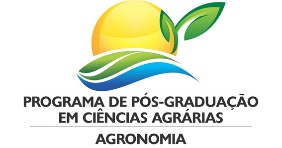 ANEXO IANEXO IANEXO IANEXO IANEXO IANEXO IANEXO IANEXO IANEXO IANEXO IANEXO IANEXO IANEXO IANEXO IANEXO IANEXO IANEXO ISOLICITAÇÃO DE DIÁRIAS E TRASLADO PARA PARTICIPAÇÃO EM BANCAS DE DEFESA DE TRABALHO CIENTÍFICOSOLICITAÇÃO DE DIÁRIAS E TRASLADO PARA PARTICIPAÇÃO EM BANCAS DE DEFESA DE TRABALHO CIENTÍFICOSOLICITAÇÃO DE DIÁRIAS E TRASLADO PARA PARTICIPAÇÃO EM BANCAS DE DEFESA DE TRABALHO CIENTÍFICOSOLICITAÇÃO DE DIÁRIAS E TRASLADO PARA PARTICIPAÇÃO EM BANCAS DE DEFESA DE TRABALHO CIENTÍFICOSOLICITAÇÃO DE DIÁRIAS E TRASLADO PARA PARTICIPAÇÃO EM BANCAS DE DEFESA DE TRABALHO CIENTÍFICOSOLICITAÇÃO DE DIÁRIAS E TRASLADO PARA PARTICIPAÇÃO EM BANCAS DE DEFESA DE TRABALHO CIENTÍFICOSOLICITAÇÃO DE DIÁRIAS E TRASLADO PARA PARTICIPAÇÃO EM BANCAS DE DEFESA DE TRABALHO CIENTÍFICOSOLICITAÇÃO DE DIÁRIAS E TRASLADO PARA PARTICIPAÇÃO EM BANCAS DE DEFESA DE TRABALHO CIENTÍFICOSOLICITAÇÃO DE DIÁRIAS E TRASLADO PARA PARTICIPAÇÃO EM BANCAS DE DEFESA DE TRABALHO CIENTÍFICOSOLICITAÇÃO DE DIÁRIAS E TRASLADO PARA PARTICIPAÇÃO EM BANCAS DE DEFESA DE TRABALHO CIENTÍFICOSOLICITAÇÃO DE DIÁRIAS E TRASLADO PARA PARTICIPAÇÃO EM BANCAS DE DEFESA DE TRABALHO CIENTÍFICOSOLICITAÇÃO DE DIÁRIAS E TRASLADO PARA PARTICIPAÇÃO EM BANCAS DE DEFESA DE TRABALHO CIENTÍFICOSOLICITAÇÃO DE DIÁRIAS E TRASLADO PARA PARTICIPAÇÃO EM BANCAS DE DEFESA DE TRABALHO CIENTÍFICOSOLICITAÇÃO DE DIÁRIAS E TRASLADO PARA PARTICIPAÇÃO EM BANCAS DE DEFESA DE TRABALHO CIENTÍFICOSOLICITAÇÃO DE DIÁRIAS E TRASLADO PARA PARTICIPAÇÃO EM BANCAS DE DEFESA DE TRABALHO CIENTÍFICOSOLICITAÇÃO DE DIÁRIAS E TRASLADO PARA PARTICIPAÇÃO EM BANCAS DE DEFESA DE TRABALHO CIENTÍFICOSOLICITAÇÃO DE DIÁRIAS E TRASLADO PARA PARTICIPAÇÃO EM BANCAS DE DEFESA DE TRABALHO CIENTÍFICO  1. Nome do Pós-Graduando:   1. Nome do Pós-Graduando:   1. Nome do Pós-Graduando:   1. Nome do Pós-Graduando:   1. Nome do Pós-Graduando:   1. Nome do Pós-Graduando:   1. Nome do Pós-Graduando:   1. Nome do Pós-Graduando:   1. Nome do Pós-Graduando:   1. Nome do Pós-Graduando:  Data defesa: Data defesa: Data defesa: Data defesa: Data defesa: Data defesa: Horário: Horário: Horário:  2. DIÁRIAS  2. DIÁRIAS  2. DIÁRIAS  2. DIÁRIAS  2. DIÁRIAS  2. DIÁRIAS  2. DIÁRIAS  2. DIÁRIAS  2. DIÁRIAS  2. DIÁRIAS  2. DIÁRIAS  2. DIÁRIAS  2. DIÁRIAS  2. DIÁRIAS  2. DIÁRIAS  2. DIÁRIAS  2. DIÁRIAS  2. DIÁRIAS  2. DIÁRIAS  Data início:    Data início:    Data início:    Data início:    Data início:    Data início:    Data início:   Data término: Data término: Data término: Data término: Data término: Data término: Data término: Data término: Data término: Data término: Data término: Data término:  Precisa reserva em hotel?:    Sim    Não  Precisa reserva em hotel?:    Sim    Não  Precisa reserva em hotel?:    Sim    Não  Precisa reserva em hotel?:    Sim    Não Observação: recebendo diárias as despesas do hotel são por conta do convidado Observação: recebendo diárias as despesas do hotel são por conta do convidado Observação: recebendo diárias as despesas do hotel são por conta do convidado Observação: recebendo diárias as despesas do hotel são por conta do convidado Observação: recebendo diárias as despesas do hotel são por conta do convidado Observação: recebendo diárias as despesas do hotel são por conta do convidado Observação: recebendo diárias as despesas do hotel são por conta do convidado Observação: recebendo diárias as despesas do hotel são por conta do convidado Observação: recebendo diárias as despesas do hotel são por conta do convidado Observação: recebendo diárias as despesas do hotel são por conta do convidado Observação: recebendo diárias as despesas do hotel são por conta do convidado Observação: recebendo diárias as despesas do hotel são por conta do convidado Observação: recebendo diárias as despesas do hotel são por conta do convidado Observação: recebendo diárias as despesas do hotel são por conta do convidado Observação: recebendo diárias as despesas do hotel são por conta do convidado   3. TRASLADO      3. TRASLADO      3. TRASLADO      3. TRASLADO      3. TRASLADO      3. TRASLADO      3. TRASLADO      3. TRASLADO      3. TRASLADO      3. TRASLADO      3. TRASLADO      3. TRASLADO      3. TRASLADO      3. TRASLADO      3. TRASLADO      3. TRASLADO      3. TRASLADO      3. TRASLADO      3. TRASLADO    PRIMEIRO MEMBRO EXTERNO - Nome:  PRIMEIRO MEMBRO EXTERNO - Nome:  PRIMEIRO MEMBRO EXTERNO - Nome:  PRIMEIRO MEMBRO EXTERNO - Nome:  PRIMEIRO MEMBRO EXTERNO - Nome:  PRIMEIRO MEMBRO EXTERNO - Nome:  PRIMEIRO MEMBRO EXTERNO - Nome:  PRIMEIRO MEMBRO EXTERNO - Nome:  PRIMEIRO MEMBRO EXTERNO - Nome:  PRIMEIRO MEMBRO EXTERNO - Nome:  PRIMEIRO MEMBRO EXTERNO - Nome:  PRIMEIRO MEMBRO EXTERNO - Nome:  PRIMEIRO MEMBRO EXTERNO - Nome:  PRIMEIRO MEMBRO EXTERNO - Nome:  PRIMEIRO MEMBRO EXTERNO - Nome:  PRIMEIRO MEMBRO EXTERNO - Nome:  PRIMEIRO MEMBRO EXTERNO - Nome:  PRIMEIRO MEMBRO EXTERNO - Nome:  PRIMEIRO MEMBRO EXTERNO - Nome:  E-mail: E-mail: E-mail: E-mail: E-mail: Telefone: Telefone: Telefone: Telefone: Telefone: Telefone: Telefone: Celular: Celular: Celular: Celular: Celular: Celular: Celular: Endereço (incluir ponto de referência quando usar veículo do IF Goiano):  Endereço (incluir ponto de referência quando usar veículo do IF Goiano):  Endereço (incluir ponto de referência quando usar veículo do IF Goiano):  Endereço (incluir ponto de referência quando usar veículo do IF Goiano):  Endereço (incluir ponto de referência quando usar veículo do IF Goiano):  Endereço (incluir ponto de referência quando usar veículo do IF Goiano):  Endereço (incluir ponto de referência quando usar veículo do IF Goiano):  Endereço (incluir ponto de referência quando usar veículo do IF Goiano):  Endereço (incluir ponto de referência quando usar veículo do IF Goiano):  Endereço (incluir ponto de referência quando usar veículo do IF Goiano):  Endereço (incluir ponto de referência quando usar veículo do IF Goiano):  Endereço (incluir ponto de referência quando usar veículo do IF Goiano):  Cidade: Cidade: Cidade: Cidade: Cidade: UF: UF: 3a. TRASLADO – detalhamento da VINDA – primeiro percurso 3a. TRASLADO – detalhamento da VINDA – primeiro percurso 3a. TRASLADO – detalhamento da VINDA – primeiro percurso 3a. TRASLADO – detalhamento da VINDA – primeiro percurso 3a. TRASLADO – detalhamento da VINDA – primeiro percurso 3a. TRASLADO – detalhamento da VINDA – primeiro percurso 3a. TRASLADO – detalhamento da VINDA – primeiro percurso 3a. TRASLADO – detalhamento da VINDA – primeiro percurso 3a. TRASLADO – detalhamento da VINDA – primeiro percurso 3a. TRASLADO – detalhamento da VINDA – primeiro percurso 3a. TRASLADO – detalhamento da VINDA – primeiro percurso 3a. TRASLADO – detalhamento da VINDA – primeiro percurso 3a. TRASLADO – detalhamento da VINDA – primeiro percurso 3a. TRASLADO – detalhamento da VINDA – primeiro percurso 3a. TRASLADO – detalhamento da VINDA – primeiro percurso 3a. TRASLADO – detalhamento da VINDA – primeiro percurso 3a. TRASLADO – detalhamento da VINDA – primeiro percurso 3a. TRASLADO – detalhamento da VINDA – primeiro percurso 3a. TRASLADO – detalhamento da VINDA – primeiro percurso Origem (Cid/Est): Origem (Cid/Est): Origem (Cid/Est): Destino (Cid/Est): Destino (Cid/Est): Destino (Cid/Est): Destino (Cid/Est): Destino (Cid/Est): Destino (Cid/Est): Destino (Cid/Est): Destino (Cid/Est): Destino (Cid/Est): Destino (Cid/Est):  Data início:  Data início: Horário início: Horário início: Horário início: Horário início:  Veículo do IF Goiano  Via aérea  Via aérea  Viação terrestre comercial  Viação terrestre comercial  Viação terrestre comercial  Viação terrestre comercial  Viação terrestre comercial  Outro:_______________________________________  Outro:_______________________________________  Outro:_______________________________________  Outro:_______________________________________  Outro:_______________________________________  Outro:_______________________________________  Outro:_______________________________________  Outro:_______________________________________  Outro:_______________________________________  Outro:_______________________________________  Outro:_______________________________________ Sugestão de dados para deslocamento comercial (empresa, vôo, outros): Sugestão de dados para deslocamento comercial (empresa, vôo, outros): Sugestão de dados para deslocamento comercial (empresa, vôo, outros): Sugestão de dados para deslocamento comercial (empresa, vôo, outros): Sugestão de dados para deslocamento comercial (empresa, vôo, outros): Sugestão de dados para deslocamento comercial (empresa, vôo, outros): Sugestão de dados para deslocamento comercial (empresa, vôo, outros): Sugestão de dados para deslocamento comercial (empresa, vôo, outros): Sugestão de dados para deslocamento comercial (empresa, vôo, outros): Sugestão de dados para deslocamento comercial (empresa, vôo, outros): Sugestão de dados para deslocamento comercial (empresa, vôo, outros): Sugestão de dados para deslocamento comercial (empresa, vôo, outros): Sugestão de dados para deslocamento comercial (empresa, vôo, outros): Sugestão de dados para deslocamento comercial (empresa, vôo, outros): Sugestão de dados para deslocamento comercial (empresa, vôo, outros): Sugestão de dados para deslocamento comercial (empresa, vôo, outros): Sugestão de dados para deslocamento comercial (empresa, vôo, outros): Sugestão de dados para deslocamento comercial (empresa, vôo, outros): Sugestão de dados para deslocamento comercial (empresa, vôo, outros): 3b. TRASLADO – detalhamento da VINDA – segundo percurso 3b. TRASLADO – detalhamento da VINDA – segundo percurso 3b. TRASLADO – detalhamento da VINDA – segundo percurso 3b. TRASLADO – detalhamento da VINDA – segundo percurso 3b. TRASLADO – detalhamento da VINDA – segundo percurso 3b. TRASLADO – detalhamento da VINDA – segundo percurso 3b. TRASLADO – detalhamento da VINDA – segundo percurso 3b. TRASLADO – detalhamento da VINDA – segundo percurso 3b. TRASLADO – detalhamento da VINDA – segundo percurso 3b. TRASLADO – detalhamento da VINDA – segundo percurso 3b. TRASLADO – detalhamento da VINDA – segundo percurso 3b. TRASLADO – detalhamento da VINDA – segundo percurso 3b. TRASLADO – detalhamento da VINDA – segundo percurso 3b. TRASLADO – detalhamento da VINDA – segundo percurso 3b. TRASLADO – detalhamento da VINDA – segundo percurso 3b. TRASLADO – detalhamento da VINDA – segundo percurso 3b. TRASLADO – detalhamento da VINDA – segundo percurso 3b. TRASLADO – detalhamento da VINDA – segundo percurso 3b. TRASLADO – detalhamento da VINDA – segundo percurso Origem (Cid/Est): Origem (Cid/Est): Origem (Cid/Est): Destino (Cid/Est): Destino (Cid/Est): Destino (Cid/Est): Destino (Cid/Est): Destino (Cid/Est): Destino (Cid/Est): Destino (Cid/Est): Destino (Cid/Est): Destino (Cid/Est): Destino (Cid/Est):  Data início:  Data início: Horário início: Horário início: Horário início: Horário início:  Veículo do IF Goiano  Via aérea  Via aérea  Viação terrestre comercial  Viação terrestre comercial  Viação terrestre comercial  Viação terrestre comercial  Viação terrestre comercial  Outro:______________________________________  Outro:______________________________________  Outro:______________________________________  Outro:______________________________________  Outro:______________________________________  Outro:______________________________________  Outro:______________________________________  Outro:______________________________________  Outro:______________________________________  Outro:______________________________________  Outro:______________________________________ 3c. TRASLADO – detalhamento da VOLTA – primeiro percurso 3c. TRASLADO – detalhamento da VOLTA – primeiro percurso 3c. TRASLADO – detalhamento da VOLTA – primeiro percurso 3c. TRASLADO – detalhamento da VOLTA – primeiro percurso 3c. TRASLADO – detalhamento da VOLTA – primeiro percurso 3c. TRASLADO – detalhamento da VOLTA – primeiro percurso 3c. TRASLADO – detalhamento da VOLTA – primeiro percurso 3c. TRASLADO – detalhamento da VOLTA – primeiro percurso 3c. TRASLADO – detalhamento da VOLTA – primeiro percurso 3c. TRASLADO – detalhamento da VOLTA – primeiro percurso 3c. TRASLADO – detalhamento da VOLTA – primeiro percurso 3c. TRASLADO – detalhamento da VOLTA – primeiro percurso 3c. TRASLADO – detalhamento da VOLTA – primeiro percurso 3c. TRASLADO – detalhamento da VOLTA – primeiro percurso 3c. TRASLADO – detalhamento da VOLTA – primeiro percurso 3c. TRASLADO – detalhamento da VOLTA – primeiro percurso 3c. TRASLADO – detalhamento da VOLTA – primeiro percurso 3c. TRASLADO – detalhamento da VOLTA – primeiro percurso 3c. TRASLADO – detalhamento da VOLTA – primeiro percurso Origem (Cid/Est): Origem (Cid/Est): Origem (Cid/Est): Destino (Cid/Est): Destino (Cid/Est): Destino (Cid/Est): Destino (Cid/Est): Destino (Cid/Est): Destino (Cid/Est): Destino (Cid/Est): Destino (Cid/Est): Destino (Cid/Est): Destino (Cid/Est):  Data início:  Data início: Horário início: Horário início: Horário início: Horário início:  Veículo do IF Goiano  Via aérea  Via aérea  Viação terrestre comercial  Viação terrestre comercial  Viação terrestre comercial  Viação terrestre comercial  Viação terrestre comercial  Outro:_______________________________________  Outro:_______________________________________  Outro:_______________________________________  Outro:_______________________________________  Outro:_______________________________________  Outro:_______________________________________  Outro:_______________________________________  Outro:_______________________________________  Outro:_______________________________________  Outro:_______________________________________  Outro:_______________________________________ 3d. TRASLADO – detalhamento da VOLTA – segundo percurso 3d. TRASLADO – detalhamento da VOLTA – segundo percurso 3d. TRASLADO – detalhamento da VOLTA – segundo percurso 3d. TRASLADO – detalhamento da VOLTA – segundo percurso 3d. TRASLADO – detalhamento da VOLTA – segundo percurso 3d. TRASLADO – detalhamento da VOLTA – segundo percurso 3d. TRASLADO – detalhamento da VOLTA – segundo percurso 3d. TRASLADO – detalhamento da VOLTA – segundo percurso 3d. TRASLADO – detalhamento da VOLTA – segundo percurso 3d. TRASLADO – detalhamento da VOLTA – segundo percurso 3d. TRASLADO – detalhamento da VOLTA – segundo percurso 3d. TRASLADO – detalhamento da VOLTA – segundo percurso 3d. TRASLADO – detalhamento da VOLTA – segundo percurso 3d. TRASLADO – detalhamento da VOLTA – segundo percurso 3d. TRASLADO – detalhamento da VOLTA – segundo percurso 3d. TRASLADO – detalhamento da VOLTA – segundo percurso 3d. TRASLADO – detalhamento da VOLTA – segundo percurso 3d. TRASLADO – detalhamento da VOLTA – segundo percurso 3d. TRASLADO – detalhamento da VOLTA – segundo percurso Origem (Cid/Est): Origem (Cid/Est): Origem (Cid/Est): Destino (Cid/Est): Destino (Cid/Est): Destino (Cid/Est): Destino (Cid/Est): Destino (Cid/Est): Destino (Cid/Est): Destino (Cid/Est): Destino (Cid/Est): Destino (Cid/Est): Destino (Cid/Est):  Data início:  Data início: Horário início: Horário início: Horário início: Horário início:  Veículo do IF Goiano  Via aérea  Via aérea  Viação terrestre comercial  Viação terrestre comercial  Viação terrestre comercial  Viação terrestre comercial  Viação terrestre comercial  Outro:______________________________________  Outro:______________________________________  Outro:______________________________________  Outro:______________________________________  Outro:______________________________________  Outro:______________________________________  Outro:______________________________________  Outro:______________________________________  Outro:______________________________________  Outro:______________________________________  Outro:______________________________________Sugestão de dados para deslocamento comercial (empresa, vôo, outros):Sugestão de dados para deslocamento comercial (empresa, vôo, outros):Sugestão de dados para deslocamento comercial (empresa, vôo, outros):Sugestão de dados para deslocamento comercial (empresa, vôo, outros):Sugestão de dados para deslocamento comercial (empresa, vôo, outros):Sugestão de dados para deslocamento comercial (empresa, vôo, outros):Sugestão de dados para deslocamento comercial (empresa, vôo, outros):Sugestão de dados para deslocamento comercial (empresa, vôo, outros):Sugestão de dados para deslocamento comercial (empresa, vôo, outros):Sugestão de dados para deslocamento comercial (empresa, vôo, outros):Sugestão de dados para deslocamento comercial (empresa, vôo, outros):Sugestão de dados para deslocamento comercial (empresa, vôo, outros):Sugestão de dados para deslocamento comercial (empresa, vôo, outros):Sugestão de dados para deslocamento comercial (empresa, vôo, outros):Sugestão de dados para deslocamento comercial (empresa, vôo, outros):Sugestão de dados para deslocamento comercial (empresa, vôo, outros):Sugestão de dados para deslocamento comercial (empresa, vôo, outros):Sugestão de dados para deslocamento comercial (empresa, vôo, outros):Sugestão de dados para deslocamento comercial (empresa, vôo, outros): SEGUNDO MEMBRO EXTERNO - Nome: SEGUNDO MEMBRO EXTERNO - Nome: SEGUNDO MEMBRO EXTERNO - Nome: SEGUNDO MEMBRO EXTERNO - Nome: SEGUNDO MEMBRO EXTERNO - Nome: SEGUNDO MEMBRO EXTERNO - Nome: SEGUNDO MEMBRO EXTERNO - Nome: SEGUNDO MEMBRO EXTERNO - Nome: SEGUNDO MEMBRO EXTERNO - Nome: SEGUNDO MEMBRO EXTERNO - Nome: SEGUNDO MEMBRO EXTERNO - Nome: SEGUNDO MEMBRO EXTERNO - Nome: SEGUNDO MEMBRO EXTERNO - Nome: SEGUNDO MEMBRO EXTERNO - Nome: SEGUNDO MEMBRO EXTERNO - Nome: SEGUNDO MEMBRO EXTERNO - Nome: SEGUNDO MEMBRO EXTERNO - Nome: SEGUNDO MEMBRO EXTERNO - Nome: SEGUNDO MEMBRO EXTERNO - Nome:  E-mail:  E-mail:  E-mail:  E-mail:  E-mail:  E-mail: Telefone: Telefone: Telefone: Telefone: Telefone: Telefone: Telefone: Telefone: Celular: Celular: Celular: Celular: Celular:   Endereço (incluir ponto de referência quando usar veículo do IF Goiano):   Endereço (incluir ponto de referência quando usar veículo do IF Goiano):   Endereço (incluir ponto de referência quando usar veículo do IF Goiano):   Endereço (incluir ponto de referência quando usar veículo do IF Goiano):   Endereço (incluir ponto de referência quando usar veículo do IF Goiano):   Endereço (incluir ponto de referência quando usar veículo do IF Goiano):   Endereço (incluir ponto de referência quando usar veículo do IF Goiano):   Endereço (incluir ponto de referência quando usar veículo do IF Goiano):   Endereço (incluir ponto de referência quando usar veículo do IF Goiano):   Endereço (incluir ponto de referência quando usar veículo do IF Goiano):   Endereço (incluir ponto de referência quando usar veículo do IF Goiano):   Endereço (incluir ponto de referência quando usar veículo do IF Goiano):   Endereço (incluir ponto de referência quando usar veículo do IF Goiano):   Endereço (incluir ponto de referência quando usar veículo do IF Goiano): Cidade: Cidade: Cidade: Cidade: UF: 3a. TRASLADO – detalhamento da VINDA – primeiro percurso 3a. TRASLADO – detalhamento da VINDA – primeiro percurso 3a. TRASLADO – detalhamento da VINDA – primeiro percurso 3a. TRASLADO – detalhamento da VINDA – primeiro percurso 3a. TRASLADO – detalhamento da VINDA – primeiro percurso 3a. TRASLADO – detalhamento da VINDA – primeiro percurso 3a. TRASLADO – detalhamento da VINDA – primeiro percurso 3a. TRASLADO – detalhamento da VINDA – primeiro percurso 3a. TRASLADO – detalhamento da VINDA – primeiro percurso 3a. TRASLADO – detalhamento da VINDA – primeiro percurso 3a. TRASLADO – detalhamento da VINDA – primeiro percurso 3a. TRASLADO – detalhamento da VINDA – primeiro percurso 3a. TRASLADO – detalhamento da VINDA – primeiro percurso 3a. TRASLADO – detalhamento da VINDA – primeiro percurso 3a. TRASLADO – detalhamento da VINDA – primeiro percurso 3a. TRASLADO – detalhamento da VINDA – primeiro percurso 3a. TRASLADO – detalhamento da VINDA – primeiro percurso 3a. TRASLADO – detalhamento da VINDA – primeiro percurso 3a. TRASLADO – detalhamento da VINDA – primeiro percurso Origem (Cid/Est): Origem (Cid/Est): Origem (Cid/Est): Destino (Cid/Est): Destino (Cid/Est): Destino (Cid/Est): Destino (Cid/Est): Destino (Cid/Est): Destino (Cid/Est):  Data início:  Data início:  Data início:  Data início:  Data início:  Data início: Horário início: Horário início: Horário início: Horário início:  Veículo do IF Goiano  Via aérea  Via aérea  Viação terrestre comercial  Viação terrestre comercial  Viação terrestre comercial  Viação terrestre comercial  Viação terrestre comercial  Outro:_______________________________________  Outro:_______________________________________  Outro:_______________________________________  Outro:_______________________________________  Outro:_______________________________________  Outro:_______________________________________  Outro:_______________________________________  Outro:_______________________________________  Outro:_______________________________________  Outro:_______________________________________  Outro:_______________________________________Sugestão de dados para deslocamento comercial (empresa, vôo, outros):Sugestão de dados para deslocamento comercial (empresa, vôo, outros):Sugestão de dados para deslocamento comercial (empresa, vôo, outros):Sugestão de dados para deslocamento comercial (empresa, vôo, outros):Sugestão de dados para deslocamento comercial (empresa, vôo, outros):Sugestão de dados para deslocamento comercial (empresa, vôo, outros):Sugestão de dados para deslocamento comercial (empresa, vôo, outros):Sugestão de dados para deslocamento comercial (empresa, vôo, outros):Sugestão de dados para deslocamento comercial (empresa, vôo, outros):Sugestão de dados para deslocamento comercial (empresa, vôo, outros):Sugestão de dados para deslocamento comercial (empresa, vôo, outros):Sugestão de dados para deslocamento comercial (empresa, vôo, outros):Sugestão de dados para deslocamento comercial (empresa, vôo, outros):Sugestão de dados para deslocamento comercial (empresa, vôo, outros):Sugestão de dados para deslocamento comercial (empresa, vôo, outros):Sugestão de dados para deslocamento comercial (empresa, vôo, outros):Sugestão de dados para deslocamento comercial (empresa, vôo, outros):Sugestão de dados para deslocamento comercial (empresa, vôo, outros):Sugestão de dados para deslocamento comercial (empresa, vôo, outros): 3b. TRASLADO – detalhamento da VINDA – segundo percurso 3b. TRASLADO – detalhamento da VINDA – segundo percurso 3b. TRASLADO – detalhamento da VINDA – segundo percurso 3b. TRASLADO – detalhamento da VINDA – segundo percurso 3b. TRASLADO – detalhamento da VINDA – segundo percurso 3b. TRASLADO – detalhamento da VINDA – segundo percurso 3b. TRASLADO – detalhamento da VINDA – segundo percurso 3b. TRASLADO – detalhamento da VINDA – segundo percurso 3b. TRASLADO – detalhamento da VINDA – segundo percurso 3b. TRASLADO – detalhamento da VINDA – segundo percurso 3b. TRASLADO – detalhamento da VINDA – segundo percurso 3b. TRASLADO – detalhamento da VINDA – segundo percurso 3b. TRASLADO – detalhamento da VINDA – segundo percurso 3b. TRASLADO – detalhamento da VINDA – segundo percurso 3b. TRASLADO – detalhamento da VINDA – segundo percurso 3b. TRASLADO – detalhamento da VINDA – segundo percurso 3b. TRASLADO – detalhamento da VINDA – segundo percurso 3b. TRASLADO – detalhamento da VINDA – segundo percurso 3b. TRASLADO – detalhamento da VINDA – segundo percurso Origem (Cid/Est): Origem (Cid/Est): Origem (Cid/Est): Destino (Cid/Est): Destino (Cid/Est): Destino (Cid/Est): Destino (Cid/Est): Destino (Cid/Est): Destino (Cid/Est):  Data início:  Data início:  Data início:  Data início:  Data início:  Data início: Horário início: Horário início: Horário início: Horário início:  Veículo do IF Goiano  Via aérea  Via aérea  Viação terrestre comercial  Viação terrestre comercial  Viação terrestre comercial  Viação terrestre comercial  Viação terrestre comercial  Outro:______________________________________  Outro:______________________________________  Outro:______________________________________  Outro:______________________________________  Outro:______________________________________  Outro:______________________________________  Outro:______________________________________  Outro:______________________________________  Outro:______________________________________  Outro:______________________________________  Outro:______________________________________ 3c. TRASLADO – detalhamento da VOLTA – primeiro percurso 3c. TRASLADO – detalhamento da VOLTA – primeiro percurso 3c. TRASLADO – detalhamento da VOLTA – primeiro percurso 3c. TRASLADO – detalhamento da VOLTA – primeiro percurso 3c. TRASLADO – detalhamento da VOLTA – primeiro percurso 3c. TRASLADO – detalhamento da VOLTA – primeiro percurso 3c. TRASLADO – detalhamento da VOLTA – primeiro percurso 3c. TRASLADO – detalhamento da VOLTA – primeiro percurso 3c. TRASLADO – detalhamento da VOLTA – primeiro percurso 3c. TRASLADO – detalhamento da VOLTA – primeiro percurso 3c. TRASLADO – detalhamento da VOLTA – primeiro percurso 3c. TRASLADO – detalhamento da VOLTA – primeiro percurso 3c. TRASLADO – detalhamento da VOLTA – primeiro percurso 3c. TRASLADO – detalhamento da VOLTA – primeiro percurso 3c. TRASLADO – detalhamento da VOLTA – primeiro percurso 3c. TRASLADO – detalhamento da VOLTA – primeiro percurso 3c. TRASLADO – detalhamento da VOLTA – primeiro percurso 3c. TRASLADO – detalhamento da VOLTA – primeiro percurso 3c. TRASLADO – detalhamento da VOLTA – primeiro percurso Origem (Cid/Est): Origem (Cid/Est): Origem (Cid/Est): Destino (Cid/Est): Destino (Cid/Est): Destino (Cid/Est): Destino (Cid/Est): Destino (Cid/Est): Destino (Cid/Est):  Data início:  Data início:  Data início:  Data início:  Data início:  Data início: Horário início: Horário início: Horário início: Horário início:  Veículo do IF Goiano  Via aérea  Via aérea  Viação terrestre comercial  Viação terrestre comercial  Viação terrestre comercial  Viação terrestre comercial  Viação terrestre comercial  Outro:______________________________________  Outro:______________________________________  Outro:______________________________________  Outro:______________________________________  Outro:______________________________________  Outro:______________________________________  Outro:______________________________________  Outro:______________________________________  Outro:______________________________________  Outro:______________________________________  Outro:______________________________________ 3d. TRASLADO – detalhamento da VOLTA – segundo percurso 3d. TRASLADO – detalhamento da VOLTA – segundo percurso 3d. TRASLADO – detalhamento da VOLTA – segundo percurso 3d. TRASLADO – detalhamento da VOLTA – segundo percurso 3d. TRASLADO – detalhamento da VOLTA – segundo percurso 3d. TRASLADO – detalhamento da VOLTA – segundo percurso 3d. TRASLADO – detalhamento da VOLTA – segundo percurso 3d. TRASLADO – detalhamento da VOLTA – segundo percurso 3d. TRASLADO – detalhamento da VOLTA – segundo percurso 3d. TRASLADO – detalhamento da VOLTA – segundo percurso 3d. TRASLADO – detalhamento da VOLTA – segundo percurso 3d. TRASLADO – detalhamento da VOLTA – segundo percurso 3d. TRASLADO – detalhamento da VOLTA – segundo percurso 3d. TRASLADO – detalhamento da VOLTA – segundo percurso 3d. TRASLADO – detalhamento da VOLTA – segundo percurso 3d. TRASLADO – detalhamento da VOLTA – segundo percurso 3d. TRASLADO – detalhamento da VOLTA – segundo percurso 3d. TRASLADO – detalhamento da VOLTA – segundo percurso 3d. TRASLADO – detalhamento da VOLTA – segundo percurso Origem (Cid/Est): Origem (Cid/Est): Origem (Cid/Est): Destino (Cid/Est): Destino (Cid/Est): Destino (Cid/Est): Destino (Cid/Est): Destino (Cid/Est): Destino (Cid/Est):  Data início:  Data início:  Data início:  Data início:  Data início:  Data início: Horário início: Horário início: Horário início: Horário início:  Veículo do IF Goiano  Via aérea  Via aérea  Viação terrestre comercial  Viação terrestre comercial  Viação terrestre comercial  Viação terrestre comercial  Viação terrestre comercial  Outro:_______________________________________  Outro:_______________________________________  Outro:_______________________________________  Outro:_______________________________________  Outro:_______________________________________  Outro:_______________________________________  Outro:_______________________________________  Outro:_______________________________________  Outro:_______________________________________  Outro:_______________________________________  Outro:_______________________________________ Sugestão de dados para deslocamento comercial (empresa, vôo, outros): Sugestão de dados para deslocamento comercial (empresa, vôo, outros): Sugestão de dados para deslocamento comercial (empresa, vôo, outros): Sugestão de dados para deslocamento comercial (empresa, vôo, outros): Sugestão de dados para deslocamento comercial (empresa, vôo, outros): Sugestão de dados para deslocamento comercial (empresa, vôo, outros): Sugestão de dados para deslocamento comercial (empresa, vôo, outros): Sugestão de dados para deslocamento comercial (empresa, vôo, outros): Sugestão de dados para deslocamento comercial (empresa, vôo, outros): Sugestão de dados para deslocamento comercial (empresa, vôo, outros): Sugestão de dados para deslocamento comercial (empresa, vôo, outros): Sugestão de dados para deslocamento comercial (empresa, vôo, outros): Sugestão de dados para deslocamento comercial (empresa, vôo, outros): Sugestão de dados para deslocamento comercial (empresa, vôo, outros): Sugestão de dados para deslocamento comercial (empresa, vôo, outros): Sugestão de dados para deslocamento comercial (empresa, vôo, outros): Sugestão de dados para deslocamento comercial (empresa, vôo, outros): Sugestão de dados para deslocamento comercial (empresa, vôo, outros): Sugestão de dados para deslocamento comercial (empresa, vôo, outros): 4. ASSINATURA E CONCORDÂNCIA DOS REQUERENTES 4. ASSINATURA E CONCORDÂNCIA DOS REQUERENTES 4. ASSINATURA E CONCORDÂNCIA DOS REQUERENTES 4. ASSINATURA E CONCORDÂNCIA DOS REQUERENTES 4. ASSINATURA E CONCORDÂNCIA DOS REQUERENTES 4. ASSINATURA E CONCORDÂNCIA DOS REQUERENTES 4. ASSINATURA E CONCORDÂNCIA DOS REQUERENTES 4. ASSINATURA E CONCORDÂNCIA DOS REQUERENTES 4. ASSINATURA E CONCORDÂNCIA DOS REQUERENTES 4. ASSINATURA E CONCORDÂNCIA DOS REQUERENTES 4. ASSINATURA E CONCORDÂNCIA DOS REQUERENTES 4. ASSINATURA E CONCORDÂNCIA DOS REQUERENTES 4. ASSINATURA E CONCORDÂNCIA DOS REQUERENTES 4. ASSINATURA E CONCORDÂNCIA DOS REQUERENTES 4. ASSINATURA E CONCORDÂNCIA DOS REQUERENTES 4. ASSINATURA E CONCORDÂNCIA DOS REQUERENTES 4. ASSINATURA E CONCORDÂNCIA DOS REQUERENTES 4. ASSINATURA E CONCORDÂNCIA DOS REQUERENTES 4. ASSINATURA E CONCORDÂNCIA DOS REQUERENTES  Assinatura do aluno:  Assinatura do aluno:  Assinatura do aluno:  Assinatura do aluno:  Assinatura do aluno:  Assinatura do aluno:  Assinatura do aluno:  Assinatura do aluno:  Assinatura do aluno:  Assinatura do aluno:  Assinatura do aluno: Local e data:            Local e data:            Local e data:            Local e data:            Local e data:            Local e data:            Local e data:            Local e data:           Assinatura do orientador:Assinatura do orientador:Assinatura do orientador:Assinatura do orientador:Assinatura do orientador:Assinatura do orientador:Assinatura do orientador:Assinatura do orientador:Assinatura do orientador:Assinatura do orientador:Assinatura do orientador:Local e data:           Local e data:           Local e data:           Local e data:           Local e data:           Local e data:           Local e data:           Local e data:           